Extra Practice 4 – Master 4.28Lesson 4: Exploring Rectangles with Equal Areas1.	a) 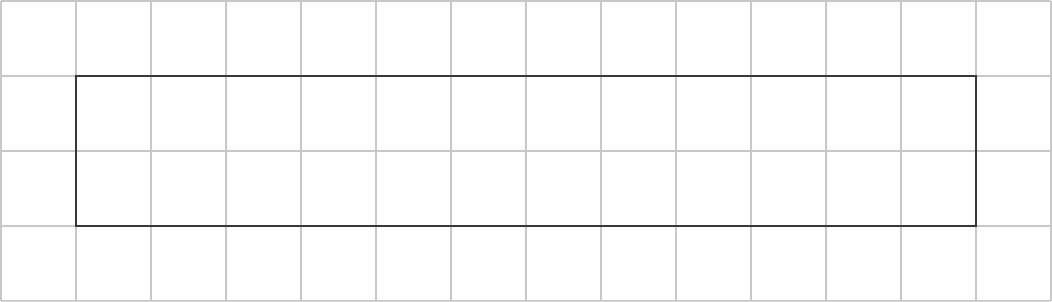 b) 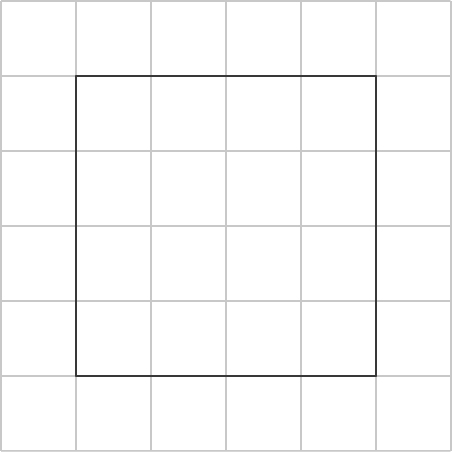 	c) 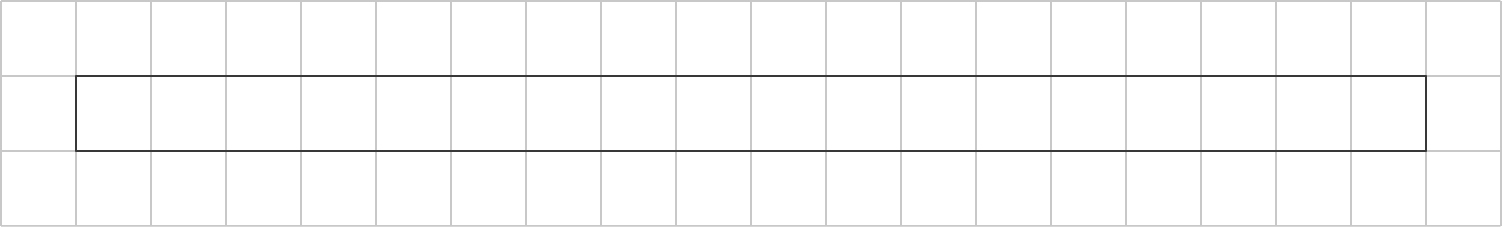 		d) 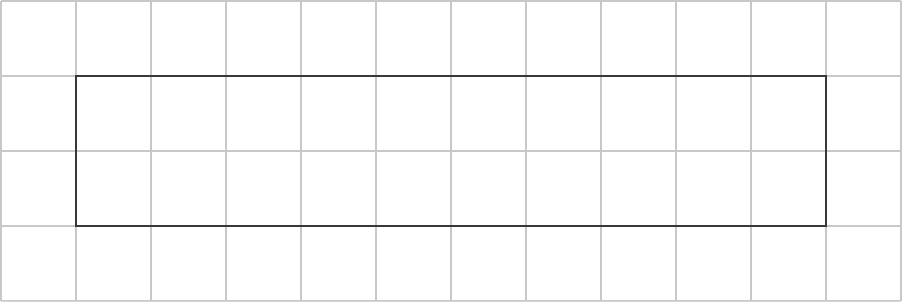 2.		a) 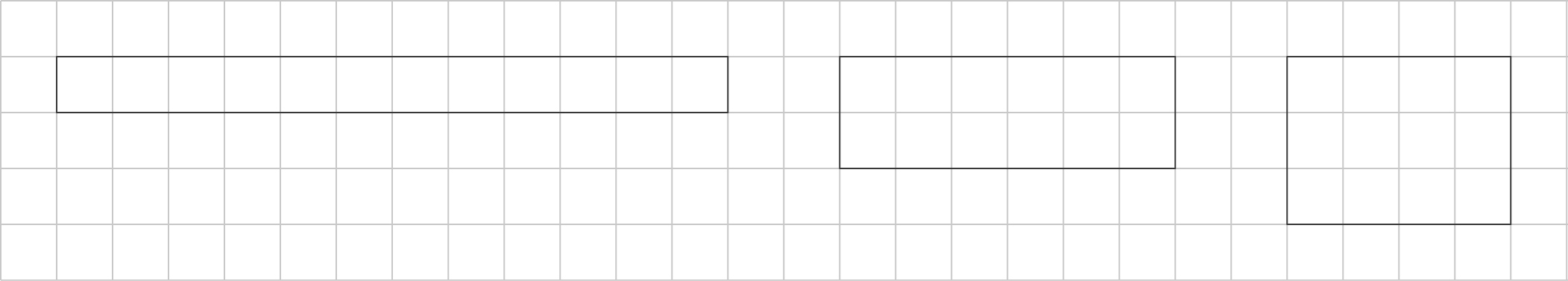 		b) 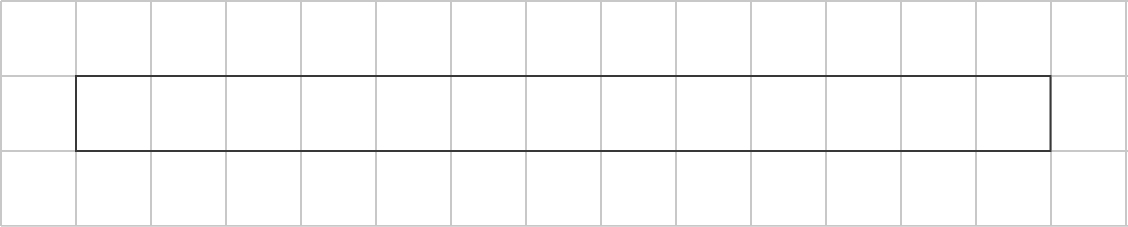 		c) 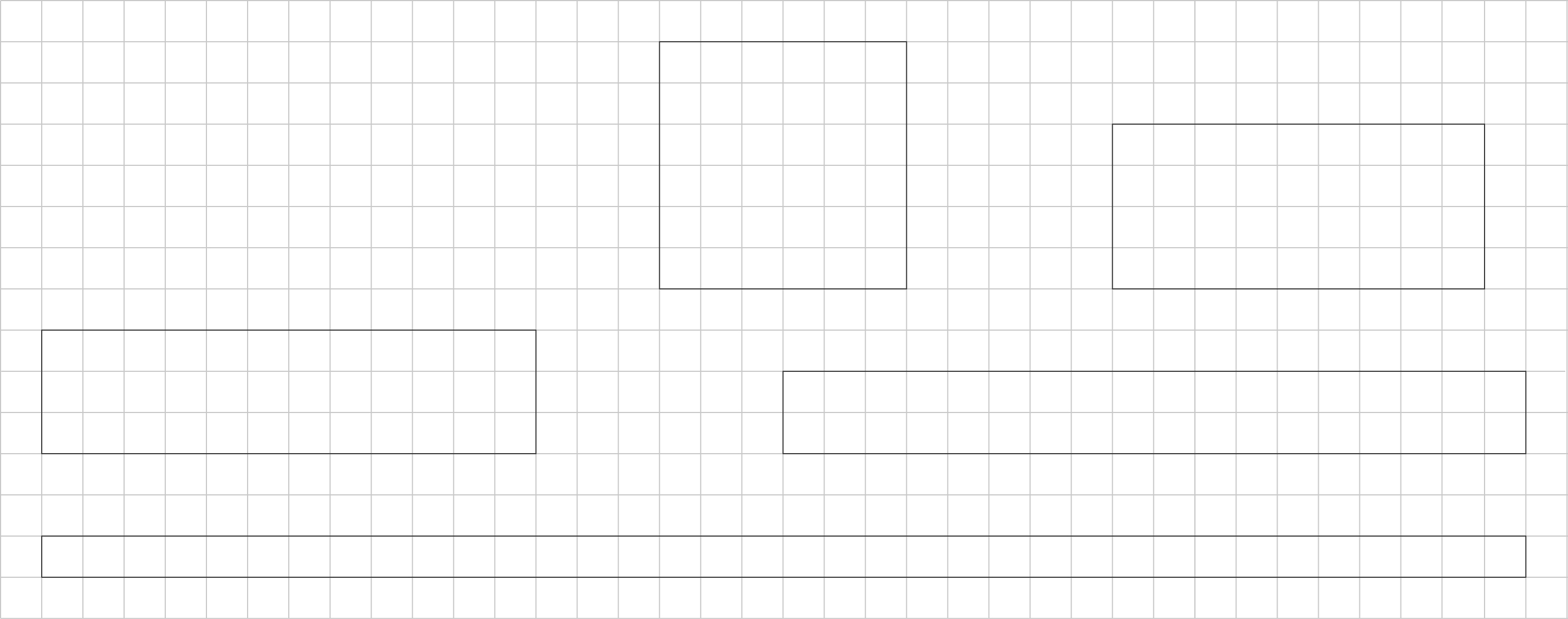 3.	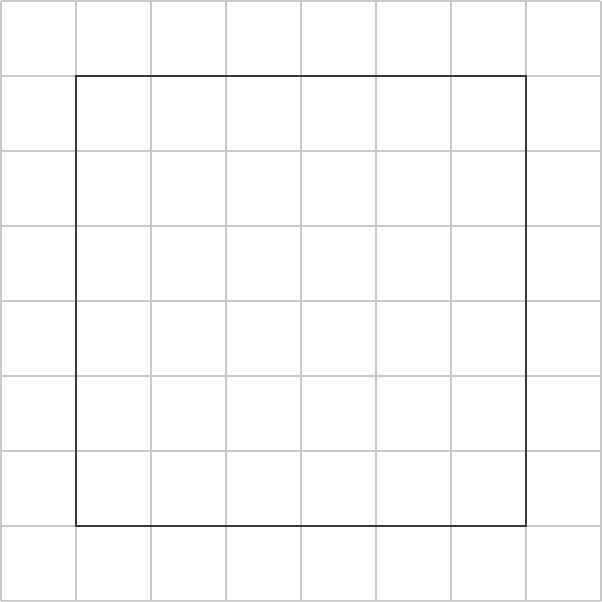 4.		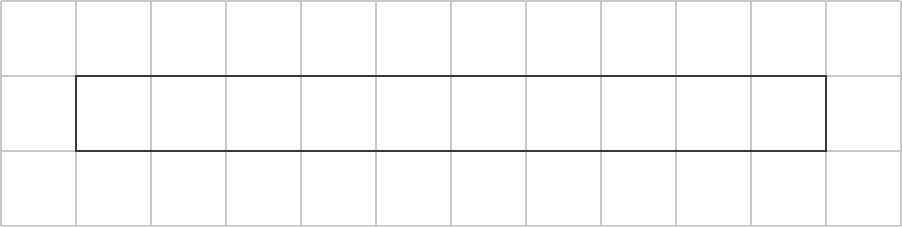 5.	Student drawings should show rectangles on grid paper with the following dimensions:a)	1 square unit by 24 square units	2 square units by 12 square units	3 square units by 8 square units	4 square units by 6 square unitsb)	50 square units	28 square units	22 square units	20 square unitsc)	The rectangle with the greatest perimeter is long and thin.d)	The rectangle with the least perimeter is close to a square.6.	a)	A = 1 cm2, P = 4 cm	b)	A = 4 cm2, P = 8 cm	c)	A = 9 cm2, P = 12 cm	d)	A = 16 cm2, P = 16 cm	e)	A = 64 cm2, P = 32 cm	f)	A = 100 cm2, P = 40 cm